附件32022年长春市宽城区公开招聘聘用制教师报名信息收集表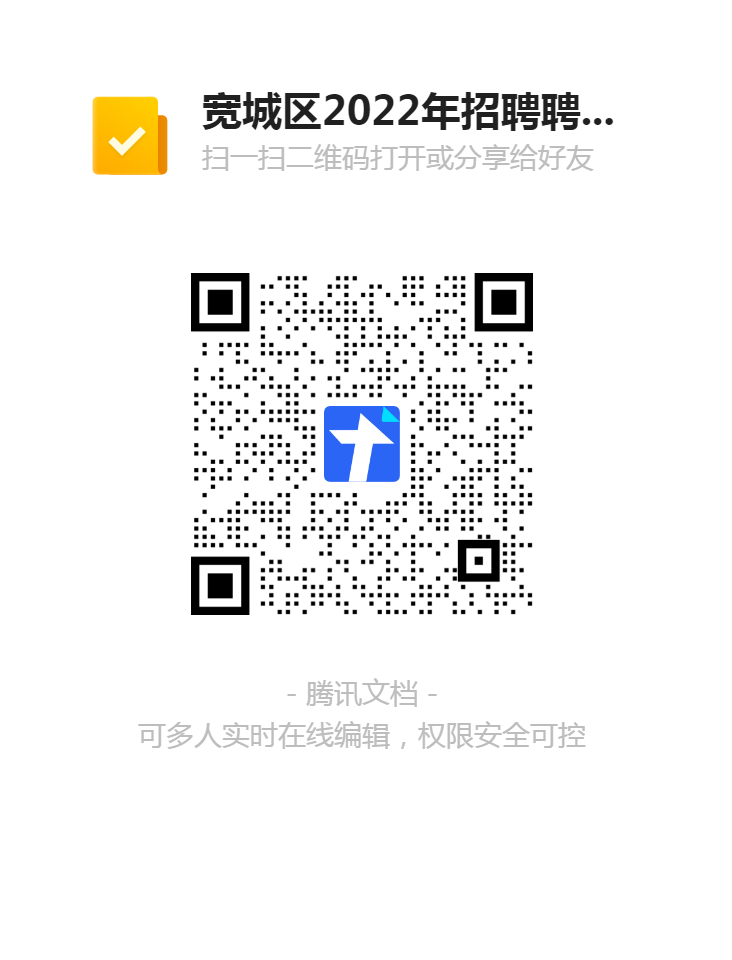 